2014–2020 metų Europos Sąjungos fondų investicijų veiksmų programos 1 prioriteto „Mokslinių tyrimų, eksperimentinės plėtros ir inovacijų skatinimas“ priemonės Nr. 01.2.1-MITA-K-824 „Inovaciniai čekiai“ projektų finansavimo sąlygų aprašo8 priedas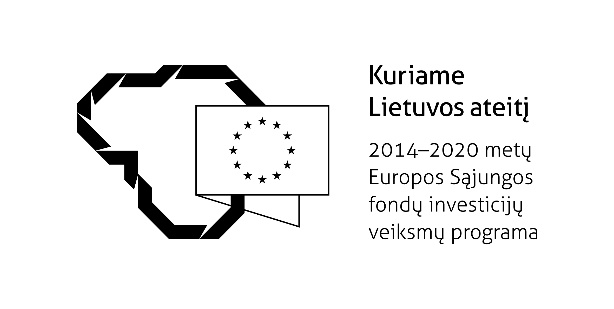 DOTACIJOS SUTARTIS ___________ Nr. _______ (Įrašomas projekto kodas)(data)	               (numeris)Mokslo, inovacijų ir technologijų agentūra (toliau – įgyvendinančioji institucija), atstovaujamas (-a) 	, veikiančio (-ios)pagal ______________________________, ir		(atstovavimo pagrindas)	(projekto vykdytojo pavadinimas)(toliau – projekto vykdytojas), atstovaujamas (-a) 	, veikiančio (-ios)pagal 	, toliau – Šalys, sudaro šią dotacijos sutartį	(atstovavimo pagrindas)(toliau – Sutartis).1.	Sutarties dalykas1.1.	Sutartyje yra nustatoma iš Europos Sąjungos (toliau – ES) struktūrinių fondų lėšų bendrai finansuojamo projekto _______________________________(nurodomas projekto pavadinimas) (toliau – projektas), finansuojamo pagal 2014–2020 metų Europos Sąjungos fondų investicijų veiksmų programos 1 prioriteto „Mokslinių tyrimų, eksperimentinės plėtros ir inovacijų skatinimas“ priemonę Nr. 01.2.1-MITA-K-824 „Inovaciniai čekiai“ (toliau – Priemonė), finansavimo tvarka ir sąlygos.2.	Sutarties šalių teisės ir įsipareigojimai2.1.	Projekto vykdytojas, įgyvendindamas projektą, įsipareigoja atlikti ____________________________________(nurodoma planuojama atlikti viena iš veiklų, pvz., techninių galimybių studijų atlikimas, mokslinių tyrimų ir eksperimentinės plėtros paslaugų įsigijimas) ir pasiekti šį rezultatą _________________________________(nurodomas konkretus rezultatas, pvz., atlikta techninė galimybių studija, sukurtas prototipas, atliktas mokslinis tyrimas).2.2.	Projektas finansuojamas vadovaujantis Priemonės projektų finansavimo sąlygų apraše, patvirtintame Lietuvos Respublikos ūkio ministro 201   m. ________ d. įsakymu Nr. _____ „Dėl 2014–2020 metų Europos Sąjungos fondų investicijų veiksmų programos 1 prioriteto „Mokslinių tyrimų, eksperimentinės plėtros ir inovacijų skatinimas“ priemonės 
Nr. 01.2.1-MITA-K-824 „Inovaciniai čekiai“ projektų finansavimo sąlygų aprašo patvirtinimo“ (toliau – Aprašas), Projektų administravimo ir finansavimo taisyklėse, patvirtintose Lietuvos Respublikos finansų ministro 2014 m. spalio 8 d. įsakymu Nr. 1K-316 (toliau – Projektų taisyklės), ir Sutartyje nustatyta tvarka. 2.3.	Šalys susitaria, kad, vadovaujantis Duomenų teikimo per Iš Europos Sąjungos struktūrinių fondų lėšų bendrai finansuojamų projektų duomenų mainų svetainę tvarkos aprašu (Projektų taisyklių 1 priedas) (toliau – Duomenų teikimo tvarkos aprašas), per Iš Europos Sąjungos struktūrinių fondų lėšų bendrai finansuojamų projektų duomenų mainų svetainę (toliau – DMS), jeigu įdiegtos tokios funkcinės galimybės, yra atliekami Sutarties keitimai ir Sutartis nutraukiama, siunčiami šalių vienos kitai pranešimai (įskaitant sprendimus dėl nustatytų pažeidimų, lėšų grąžinimo, papildomo finansavimo skyrimo, sutaupytų lėšų panaudojimo, projekto išlaidų pripažinimo netinkamomis finansuoti, ataskaitos po projekto finansavimo pabaigos patvirtinimo, viešųjų pirkimų tinkamumo, patikros vietoje organizavimo ir rekomendacijų, pradėtos Sutarties nutraukimo procedūros, bet neapsiribojant šiais sprendimais) ir projekto vykdytojo teikiami dokumentai.2.4.	Projekto vykdytojas sutinka:2.4.1.	kad informacija apie projektą (įmonės pavadinimas, įmonės kodas, numatomo suteikti finansavimo ir suteikto finansavimo dydis) būtų paskelbta viešai interneto svetainėje www.mita.lt ir ES struktūrinių fondų svetainėje www.esinvesticijos.lt;2.4.2.	kad paraiškoje ir jos prieduose pateikti duomenys būtų apdorojami ir saugomi įgyvendinančiosios institucijos vidaus informacinėje sistemoje ir 2014–2020 metų Europos Sąjungos struktūrinių fondų posistemyje;2.4.3.	besąlygiškai grąžinti nepagrįstai gautą fiksuotąją sumą ar jos dalį, jei ji būtų gauta dėl klaidos, pateiktos neteisingos informacijos, atsiradusio privalomų reikalavimų ar sąlygų neatitikimo, ar kitų teisės aktais nustatytų priežasčių pagal įgyvendinančiosios institucijos rašytinį pareikalavimą per nurodytą terminą. Gauti pinigai grąžinami Finansinės paramos, išmokėtos ir (arba) panaudotos pažeidžiant teisės aktus, grąžinimo į Lietuvos Respublikos valstybės biudžetą taisyklėse, patvirtintose Lietuvos Respublikos Vyriausybės 2005 m. gegužės 30 d. nutarimu Nr. 590 „Dėl Finansinės paramos, išmokėtos ir (arba) panaudotos pažeidžiant teisės aktus, grąžinimo į Lietuvos Respublikos valstybės biudžetą taisyklių patvirtinimo“ nustatyta tvarka.2.5.	Šalys pasirašo papildomą susitarimą dėl Sutarties pakeitimo, jeigu keičiasi Sutarties 4.1 papunktyje nustatytas projekto įgyvendinimo laikotarpis;2.6.	Įgyvendinančioji institucija vienašališkai gali nutraukti Sutartį šiais atvejais:2.6.1.	kai nevykdomos ar pažeidžiamos Aprašo IV skyriuje nurodytos kompensavimo sąlygos ar nustatoma, kad projekto vykdytojas pažeidė Sutartį; 2.6.2.	keičiasi projekto veiklos ir (arba) techniniai sprendimai, turintys esminę įtaką projekto apimčiai, tikslams ir uždaviniams;2.6.3.	kai projekto vykdytojas yra restruktūrizuojamas, bankrutuojantis ar likviduojamas;2.6.4.	kai projekto vykdytojas neprašo kompensuoti fiksuotųjų sumų dalies;2.6.5.	kai nustatomas pažeidimas dėl ES ar Lietuvos Respublikos teisės aktų nustatytų reikalavimų ir sąlygų laikymosi;2.6.6.	kai buvo nustatyta, kad pagal Lietuvos Respublikos bei ES teisės aktų nustatytas valstybės pagalbos teikimo taisykles atitinkama pagalba negali būti teikiama;2.6.7.	kai nustatoma, kad paraiškoje pateikti patvirtinimai ar pateikti duomenys yra neteisingi ir per įgyvendinančiosios institucijos nurodytą terminą atitinkami trūkumai nėra pašalinami.3.	Projektui skirtos finansavimo lėšos3.1.	Didžiausia galima projekto tinkamų finansuoti išlaidų suma (toliau – tinkamos finansuoti išlaidos) – 4 696 Eur (keturi tūkstančiai šeši šimtai devyniasdešimt šeši eurai), kai pridėtinės vertės mokestis (toliau – PVM) yra netinkamas finansuoti, ir 5 682 Eur (penki tūkstančiai šeši šimtai aštuoniasdešimt du eurai), kai PVM yra tinkamas finansuoti. 3.2.	Projekto vykdytojui skiriama iki ____________ (skliaustuose nurodoma suma žodžiais) projekto finansavimo lėšų Sutarties 3.1 papunktyje nurodytoms projekto tinkamoms finansuoti išlaidoms apmokėti. 3.3.	Projekto vykdytojas įsipareigoja iš savo lėšų apmokėti Sutarties 3.1 papunktyje nurodytas projekto tinkamas finansuoti išlaidas, kurios nėra apmokamos 3.2 papunktyje nurodytomis lėšomis, ir visas tinkamumo finansuoti reikalavimų neatitinkančias projekto išlaidas. 3.4.	Jei Sutarties sąlygų 3.1 ir 3.2 papunkčiuose nurodytos sumos skaičiais neatitinka sumų žodžiais, teisinga laikoma suma žodžiais.4.	Projekto veiklų įgyvendinimo pradžia ir pabaiga4.1.	Visos projekto veiklos turi būti įvykdytos iki / per ________________________(nurodoma data, kuri turi atitikti Aprašo 25 punkte nustatytą laikotarpį). Projekto veiklų įgyvendinimo laikotarpis gali būti pratęstas vadovaujantis Aprašo 26 punktu.4.2.	Visos su projekto įgyvendinimu susijusios tinkamos finansuoti išlaidos turi būti patirtos ne anksčiau kaip iki Sutarties pasirašymo įgyvendinančiojoje institucijoje dienos ir iki Sutarties 4.1 papunktyje nurodyto laikotarpio pabaigos ir apmokėtos ne anksčiau kaip iki Sutarties pasirašymo įgyvendinančiojoje institucijoje dienos ir ne vėliau kaip iki Sutarties galiojimo pabaigos.5.	Mokėjimai5.1.	Projekto išlaidos apmokamos išlaidų kompensavimo būdu (įskaitant supaprastintą išlaidų apmokėjimą). Mokėjimai projekto vykdytojui atliekami Apraše nustatyta tvarka. 6.	Kitos sąlygos6.1. Projekto vykdytojas privalo saugoti su projekto įgyvendinimu susijusius dokumentus ne trumpiau už Projektų taisyklių 484 punkte nurodytą laikotarpį. Įgyvendinančiosios institucijos sprendimu šis terminas gali būti pratęstas Projektų taisyklių VII skyriaus keturiasdešimt antrajame skirsnyje nustatyta tvarka. Projekto įgyvendinimo metu ir 5 metus po projekto finansavimo pabaigos projekto vykdytojas, įgyvendinančiosios institucijos prašymu, privalo teikti su projektu susijusius duomenis.6.2. Projekto vykdytojas privalo įgyvendinančiajai institucijai teikti informaciją apie stebėsenos rodiklių, nustatytų Aprašo 30 punkte, pasiekimą laikotarpiu, nurodytu Nacionalinių stebėsenos rodiklių skaičiavimo apraše, patvirtintame Lietuvos Respublikos ūkio ministro 2014 m. gruodžio 19 d. įsakymu Nr. 4-933 „Dėl 2014–2020 m. Europos Sąjungos fondų investicijų veiksmų programos prioriteto įgyvendinimo priemonių įgyvendinimo plano ir Nacionalinių stebėsenos rodiklių skaičiavimo aprašo patvirtinimo“. 6.3. (Nurodoma, jeigu skiriamos finansavimo lėšos netinkamam PVM finansuoti.) Projekto netinkamo finansuoti pridėtinės vertės mokesčio (toliau – PVM) suma, kuri tenka skiriamų finansavimo lėšų daliai ir kurią įgyvendinančioji institucija pripažino netinkama finansuoti dėl to, kad vertindama PVM tinkamumą finansuoti negalėjo nustatyti, kurios projekto PVM dalies nėra galimybės įtraukti į ataskaitą Lietuvos Respublikos pridėtinės vertės mokesčio įstatymo VII skyriuje nustatyta tvarka, apmokama vadovaujantis Iš Europos Sąjungos fondų ir Europos investicijų banko lėšų bendrai finansuojamų projektų netinkamo finansuoti pridėtinės vertės mokesčio apmokėjimo tvarkos aprašu, patvirtintu Lietuvos Respublikos finansų ministro 2010 m. birželio 22 d. įsakymu 
Nr. 1K-203 „Dėl projektų, bendrai finansuojamų iš Europos Sąjungos fondų lėšų, netinkamo finansuoti pridėtinės vertės mokesčio apmokėjimo tvarkos aprašo patvirtinimo“.6.4. Projekto vykdytojas patvirtina, kad yra informuotas, kad informacija apie jį, kaip paraiškėją, trumpas projekto aprašymas, paraiškos kodas ir prašomų skirti finansavimo lėšų suma bus skelbiami svetainėje www.esinvesticijos.lt7.	Baigiamosios nuostatos7.1.	Sutartis įsigalioja nuo to momento, kai ją pasirašo abi Sutarties Šalys, ir galioja tol, kol Šalys įvykdo visus savo įsipareigojimus pagal šią Sutartį arba Sutartis nutraukiama.7.2.	Sutartis sudaryta dviem vienodą teisinę galią turinčiais egzemplioriais, po vieną kiekvienai Šaliai. 7.3.	Sutartis vykdoma vadovaujantis Lietuvos Respublikos ir ES teisės aktais. Šalių ginčai, kilę dėl jos vykdymo, sprendžiami teisme Lietuvos Respublikos įstatymų nustatyta tvarka.7.4.	Šalys privalo viena kitą informuoti apie tai, kad pasikeitė jų adresas, elektroninio pašto adresas ar kiti kontaktiniai duomenys, kuriuos viena kitai nurodė šioje Sutartyje ir Duomenų teikimo tvarkos apraše nustatyta tvarka. Šalis, neįvykdžiusi šio reikalavimo, negali pareikšti pretenzijų ar atsikirtimų, kad kitos Šalies veiksmai, atlikti pagal naujausius jai žinomus duomenis, neatitinka Sutarties sąlygų arba ji negavo pranešimų, kurie buvo siųsti pagal šiuos duomenis. 7.5.	Įgyvendinančiosios institucijos adresas ir rekvizitai:7.6.	Projekto vykdytojo adresas ir rekvizitai: 8. Šalių parašai____________________Įgyvendinančioji institucijaJuridinio asmens kodas188730854AdresasA. Goštauto 12-219, VilniusPašto kodasLT-01108Telefonas +370 (5) 264 4708El. paštasinfo@mita.ltJuridinio asmens pavadinimasJuridinio asmens kodasAdresasPašto kodasTelefonas El. paštas8.1. Įgyvendinančiosios institucijos atstovas8.2. Projekto vykdytojo atstovas(pareigos)(pareigos, jeigu galima nurodyti)(parašas)(parašas)(vardas ir pavardė)(vardas ir pavardė)